Urban Debate League Curriculum: October 2016 – Electoral College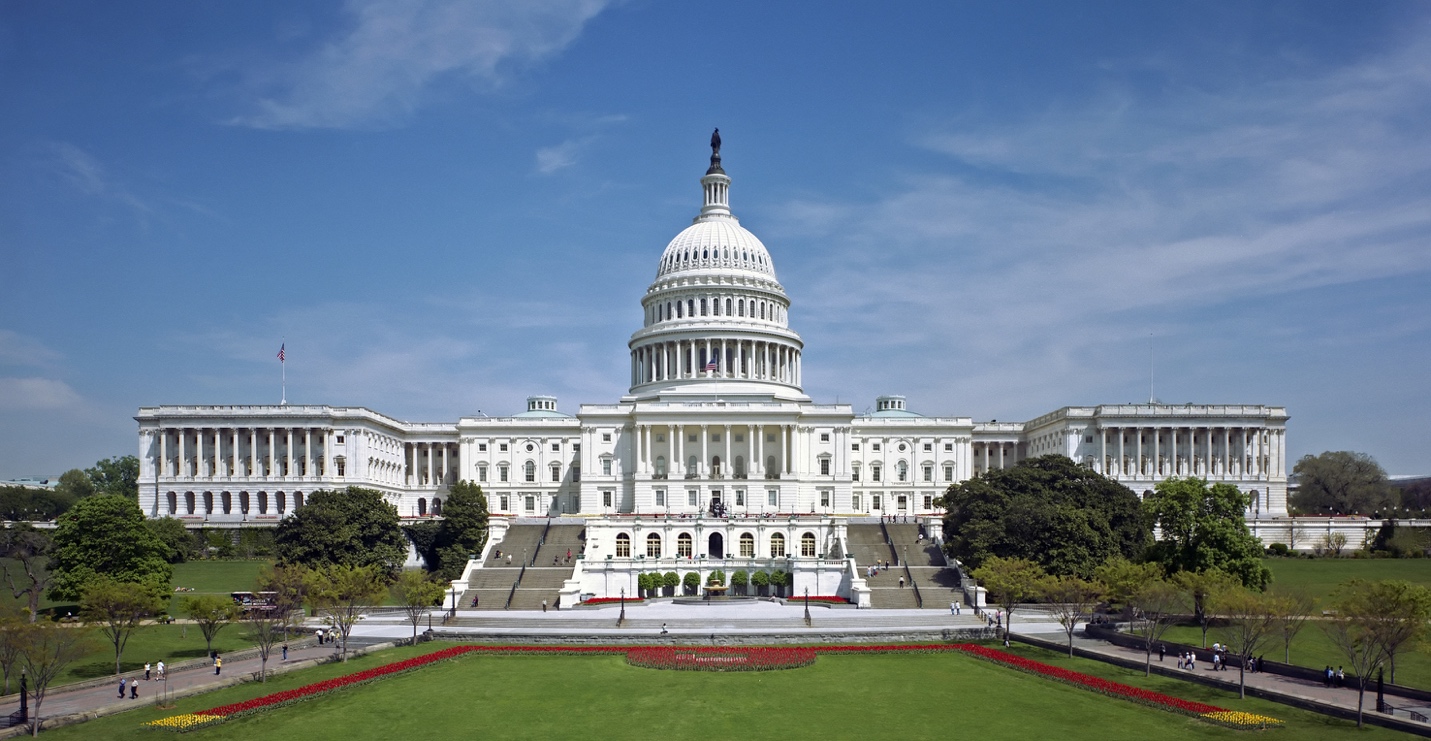 Week 1 – Background and DebriefDebrief of the tournament and how the weekend was (10-15 min)What we can improve on for future tournaments (5 min)Discussion time on the topic (25 min)Some questions to get startedWhat is the electoral college? What is the purpose of our elections and the electoral college?What is the history behind the creation of the electoral college?Was written in to the constitution when large states and small states came into conflict about their representation in CongressHow would our voting processes differ if we didn’t have the electoral college and we instead had a popular vote? What are some examples of popular votes in your lives? Student government, team captains, etc. 
Week 2 – FramingFraming Background! (20 min)Ask the kids impact comparison questions like, what’s more valuable, life or money?Challenge them to challenge absolutes – usually they’ll say life is more important which is the obvious answerAsk if it’s possible to value human life in dollar terms.Give examples of where it has been necessary to do so – life insurance, military action, etc. Would the government pay an infinite sum of money to save one person’s life? No – is that justified? Ask them to compare fundamental world viewsComparison between security and privacy (think NSA/Domestic surveillance)Religious rights versus individual rightsUse those comparisons to lead into a discussion of framingTell them that there is a formal mechanism in debate to establish these types of “frameworks” or world viewsIf you argue the framework, the judge has to judge on your world view – becomes helpful when you have comparisons between two distinctly different impacts Framing generation on the topic (20 min)Use this topic: This House Believes that the Electoral College harms American democracy. The two frameworks that should come up should be based on the protection of minority rights (state’s rights usually) and the value of each person’s independent vote. Have them come up with reasons why their framework is true – usually includes linking back to the operative words which in this case is “harms” and “American democracy”Argument generation (20 min)Have them give their different frameworksAnd have them argue against each otherThey should be flowing as wellWeek 3 – Workshopping SkillsFlowing! (25 min)Use the resolution aboveHave the kids make a case for the Gov or Opp side with only 1-2 points. Give them 10 mins prep. Have them speak, have people flow, and then pick a few students to give their Opp case and respond to the first caseThis entire time, emphasize correct flowing technique – whatever works for you but I usually do two separate sheets of paper, one with the Gov and one with the Opp cases and have two colors of ink.Look at their flows and see where they can improve!Enunciation (10 min)Have the kids pull out a book, a worksheet, or something they can read off of.Demonstrate for them how enunciation sounds while speakingBe very deliberate in your words, overemphasize tongue and mouth movementsHave them each practice (can split off into groups or keep groups together, up to you)Fluency and flow drills – this flow means how well they can speak continuouslyAsk them to prep an impromptu speech (1 min speech with 30 seconds prep time)It can be on anythingHave them write a few notes but not enough for a full speechAnd then have them give the 1 min speechGame (10 min)Debate baseball, mine is bigger (this is a link to more games if you want to see them)Week 4 – PRACTICE!Have a practice round (two if possible running at the same time, or more if you have the ability)Use one of the following resolutions:THBT, on balance, the Electoral College disenfranchises American citizens.THW abolish the Electoral College.THBT the Electoral College system harms the United States.